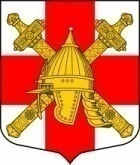 АДМИНИСТРАЦИЯ СИНЯВИНСКОГО ГОРОДСКОГО ПОСЕЛЕНИЯ КИРОВСКОГО МУНИЦИПАЛЬНОГО РАЙОНА ЛЕНИНГРДСКОЙ ОБЛАСТИП О С Т А Н О В Л Е Н И Еот  «14» декабря 2021 года  № 431Об утверждении плана нормотворческой деятельности администрации Синявинского городского поселения Кировского муниципального района Ленинградской областина 1 полугодие 2022 годаВ соответствии с Федеральным законом от 06.10.2003 № 131-ФЗ «Об общих принципах организации местного самоуправления в Российской Федерации», в целях организации нормотворческой деятельности администрации Синявинского городского поселения Кировского муниципального района Ленинградской области постановляю:1. Утвердить  план нормотворческой деятельности  администрации Синявинского городского поселения Кировского муниципального района Ленинградской области на    1 полугодие 2022 года согласно приложению.2. Настоящее постановление вступает в силу со дня его официального опубликования.3. Контроль за исполнением настоящего постановления оставляю за собой.Глава администрации                                                                      Е.В. ХоменокРазослано: в дело, Кировская городская прокуратура ЛО, сайт www.lo-sinyavino.ru.ПРИЛОЖЕНИЕутвержденопостановлением администрацииСинявинского городского поселенияКировского муниципального районаЛенинградской областиот «14» декабря 2021 г. № 431 Планнормотворческой деятельности администрации Синявинское городское поселение Кировского муниципального района Ленинградской области на 1 полугодие 2022 года№п/пПроекты нормативных правовых актовСрок разработки1О проведении месячника по благоустройству и улучшению санитарного состояния п.г. Синявино Кировского района Ленинградской областимарт 2Об определении на 2 и 3 квартал 2022 года норматива стоимости одного квадратного метра  общей площади жилья на территории поселения март, июнь3О подготовке к пожароопасному периоду в 2022 году на территории Синявинского городского поселенияапрель 5Об исполнении бюджета Синявинского городского поселения  за 1 квартал 2022 годаапрель6Внесение изменений в административные регламенты предоставления муниципальных услуг в части требований предоставления услуг в электронной формеапрель7Приведение  постановление и решений в соответствие с действующим законодательствомянварь-июнь8Принятие модельных нормативных  правовых актов, направленных прокуратуройпо мере поступления